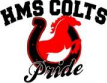 Hudson Memorial SchoolPTO AgendaWednesday, September 22, 2021 7:00 pmWelcome Overview      New Business:President IntroductionTreasurer ReportSecretary ReportBook Fair – NovemberHMS Spirit WearParent Teacher ConferencesWashington 8th Grade DC TripFundraiser Ideas / ActivitiesQuestions & Comments                                                         Board Members        President - Diane Chandonnet        Treasurer – Dave Forman        Secretary – Katie Verrocchio        Principal – Keith Bowen      Adjour     Next Meeting:  